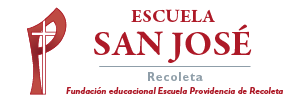 Santiago31 de Julio de 2020                                                                            Temario Evaluaciones FormativasDesde marzo a la fecha hemos trabajado distintos objetivos, los que serán evaluados para dar término al primer semestre del año escolar. 6° AÑO A                                                                                             Prepara tus evaluaciones, ya que aprender SIEMPRE, será un bien para ti.                                                                                                                Saluda Atentamente, profesor Luis Miranda S.                                                                                                         Correo electrónico: jefeutp@laprovidenciarecoleta.clFECHAASIGNATURACONTENIDOINDICADORES6  AL 10 -AGOSTOARTES VISUALES 6° AÑO A         CREACIÓN DE DIBUJO Y PINTURA MES DE LA PROVIDENCIA -  OBSERVACIÓN DE IMÁGENES.                      TRABAJAR GUÍA N° 8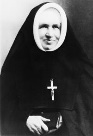 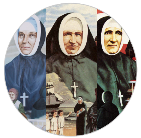 .  Utilizar una cartulina apropiada, para realizar el dibujo libre de la imagen de Madre Bernarda Morín; siguiendo los pasos de la guía.. Pintar libremente el dibujo, figura y fondo, según su creatividad, logrando una recreación de la Madre Bernarda Morín, siguiendo los pasos de la guía.. Redactar y escribir una frase, muy corta, alusiva al tema, situándola en el trabajo y siguiendo los pasos de la guía.. Tomar fotografía al trabajo y enviar al profesor, siguiendo los pasos de la guíaINDICADORES:Usan su cuaderno de arte o croquera para desarrollar ideas para sus trabajos de arte por medio de bocetos, y para reunir imágenes e información.Toman fotografías para desarrollar ideas para trabajos de arte.Pintan y realizan relieves creativos basados en la observación de fotografías e imágenes de diferente origen.Pintan creativamente, basados en la observación de pintura contemporánea.